Thank you for your interest in the Disparities Solutions Center at Massachusetts General Hospital (www.mghdisparitiessolutions.org). To help us better manage requests for speakers we ask that you fill out as much as information as possible. Please return by email to:Aswita Tan-McGroryEmail: atanmcgrory@partners.org Phone: (617) 643 – 2916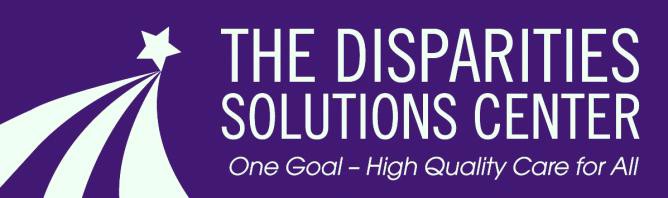 Contact PersonOrganizationPhone NumberEmail AddressName of EventDate(s) of EventLocation of Event(City/State)Brief Description of Event(Audience, size, etc.)TopicSpeaker RequestedPlease indicate the type of engagement(keynote, panel, lecture, web seminar etc)Length of Speaking EngagementHonorarium offered and amount.Will travel expenses be covered?(Flight, Hotel, transportation, etc.)Type of OrganizationHospital (please indicate whether public, nonprofit, for profit)Health plan (please indicate whether Medicaid)Community health center (please indicate whether FQHC)Community based organizationGovernment organizationOther (please indicate what)Any other information you would like to share?How did you hear about us?